FOR IMMEDIATE RELEASEJUNE 9, 2023JANELLE MONÁE UNVEILS THE AGE OF PLEASUREAWARD-WINNING SUPERSTAR TO CELEBRATE NEW ERA WITH THE AGE OF PLEASURE TOUR,GETTING UNDERWAY AUGUST 30 IN SEATTLE HUGELY ANTICIPATED NEW ALBUM INCLUDES ACCLAIMED SINGLES,“LIPSTICK LOVER” AND “FLOAT (FEAT. SEUN KUTI + EGYPT 80)”ALONG WITH FEATURES FROM DOECHII, GRACE JONES, NIA LONG, AMARAEE, SISTER NANCY, AND CKAYTHE AGE OF PLEASURE AVAILABLE NOW VIA WONDALAND ARTS SOCIETY/ATLANTIC RECORDS HERE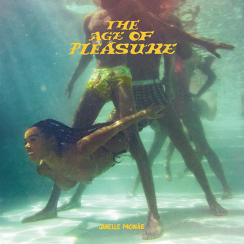 DOWNLOAD HI-RES ARTWORK“Her most sumptuous album yet…” - ROLLING STONE“An earthbound affair. True to its title, it’s filled with sensual music that’s about feeling good above all else…Monáe’s free-floating lustiness often brings to mind the music of Prince…” - WALL STREET JOURNAL“Listening to the album is like being at the world’s most polite orgy; the lyrics are dirty and bold, but the sound is mellow, subversive, enveloping you like a safety blanket…” - ASSOCIATED PRESS“An ode to freedom, joy, and yes, pleasure…”- CONSEQUENCEJanelle Monáe, music’s foremost freeassmuthafucka, has shared her hugely anticipated new album, THE AGE OF PLEASURE, available now via Wondaland Arts Society/Atlantic Records HERE.Executive produced by Janelle Monáe, Nate Wonder, Chuck Lightning, and Sean “Diddy” Combs, THE AGE OF PLEASURE includes such new singles as “Champagne Shit” “Phenomenal (feat. Doechii)” and “Waterslide,” along with the scintillating fan-favorite, “Lipstick Lover,” and lead single  “Float (Feat. Seun Kuti + Egypt 80).” Monáe – who recently graced the June cover of Rolling Stone- will celebrate her new era with THE AGE OF PLEASURE TOUR, getting underway August 30 at Seattle, WA’s WAMU Theater and then traveling North America through mid-October. Produced by Live Nation, the 26-city tour will make stops at such historic venues as Morrison, CO’s Red Rocks Amphitheatre (September 7), Chicago, IL’s Byline Bank Aragon Ballroom (September 14), Toronto, ON’s Massey Hall (September 21), New York City’s Radio City Music Hall (September 26), Brooklyn, NY’s Kings Theatre (September 28), Nashville, TN’s Ryman Auditorium, (October 3), and Atlanta, GA’s Fox Theatre Atlanta (October 6) before culminating at Inglewood, CA’s YouTube Theater (October 18). For complete details and remaining ticket availability, please visit www.jmonae.com. ABOUT JANELLE MONÁEJanelle Monáe is without question one of the most celebrated artists of the modern era, an 8x GRAMMY® Award-nominated singer, songwriter, producer, performer, and fashion icon known worldwide for her inimitable style and visionary sound. With multiple celebrated albums, THE ARCHANDROID (2010), THE ELECTRIC LADY (2013), and DIRTY COMPUTER (2018), numerous critically-acclaimed theatrical and television performances,  and her unwavering activism for social justice and the LGBTQIA+ community, Monáe continues to be one of the most compelling and important artists of this generation.# # #JANELLE MONÁETHE AGE OF PLEASURE1.            Float (feat. Seun Kuti & Egypt 80)2.           Champagne Shit  3.        	Black Sugar Beach4.            Phenomenal (feat. Doechii)5.            Haute6.            Ooh La La (feat. Grace Jones)7.            Lipstick Lover8.            The Rush (feat. Nia Long & Amaarae)9.            The French 75 (feat. Sister Nancy)10.          Water Slide11.          Know Better (feat. CKay, Seun Kuti & Egypt 80)12.          Paid In Pleasure13.          Only Have Eyes 42        	14.          A Dry Red###JANELLE MONÁETHE AGE OF PLEASURE TOUR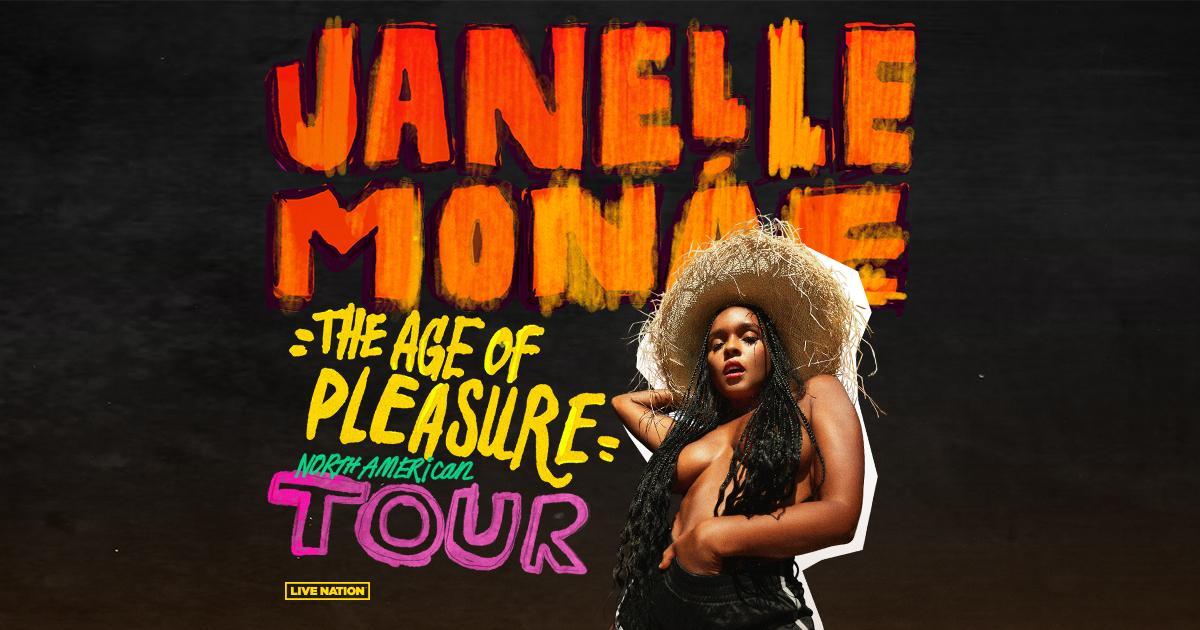 AUGUST30 – Seattle, WA – WAMU Theater31 – Vancouver, BC – UBC - Doug Mitchell Thunderbird Sports CentreSEPTEMBER2 – Portland, OR  – RV Inn Style Resorts Amphitheater6 –Salt Lake City, UT – The Complex7 – Morrison, CO – Red Rocks Amphitheatre9 – Kansas City, MO – The Midland Theatre11 – Minneapolis, MN – Armory13 – St. Louis, MO – Stifel Theatre14 – Chicago, IL – Byline Bank Aragon Ballroom17 – Boston, MA – MGM Music Hall at Fenway18 – Philadelphia, PA – The Met20 – Montreal, QB – Mtelus21 – Toronto, ON – Massey Hall24 – Washington, DC  – The Anthem26 – New York City, NY – Radio City Music Hall28 – Brooklyn, NY – Kings TheatreOCTOBER2 – Charlotte, NC – Skyla Credit Union Amphitheatre3 – Nashville, TN  – Ryman Auditorium4 – Birmingham, AL  – Avondale Brewing Company6 – Atlanta, GA – Fox Theatre Atlanta9 – Dallas, TX – The Pavilion at Toyota Music Factory10 – Houston, TX – Bayou Music Center11 – Austin, TX – Moody Amphitheater15 – Phoenix, AZ – Arizona Financial Theatre17 – San Francisco, CA – Bill Graham Civic Auditorium18 – Inglewood, CA – YouTube Theater# # #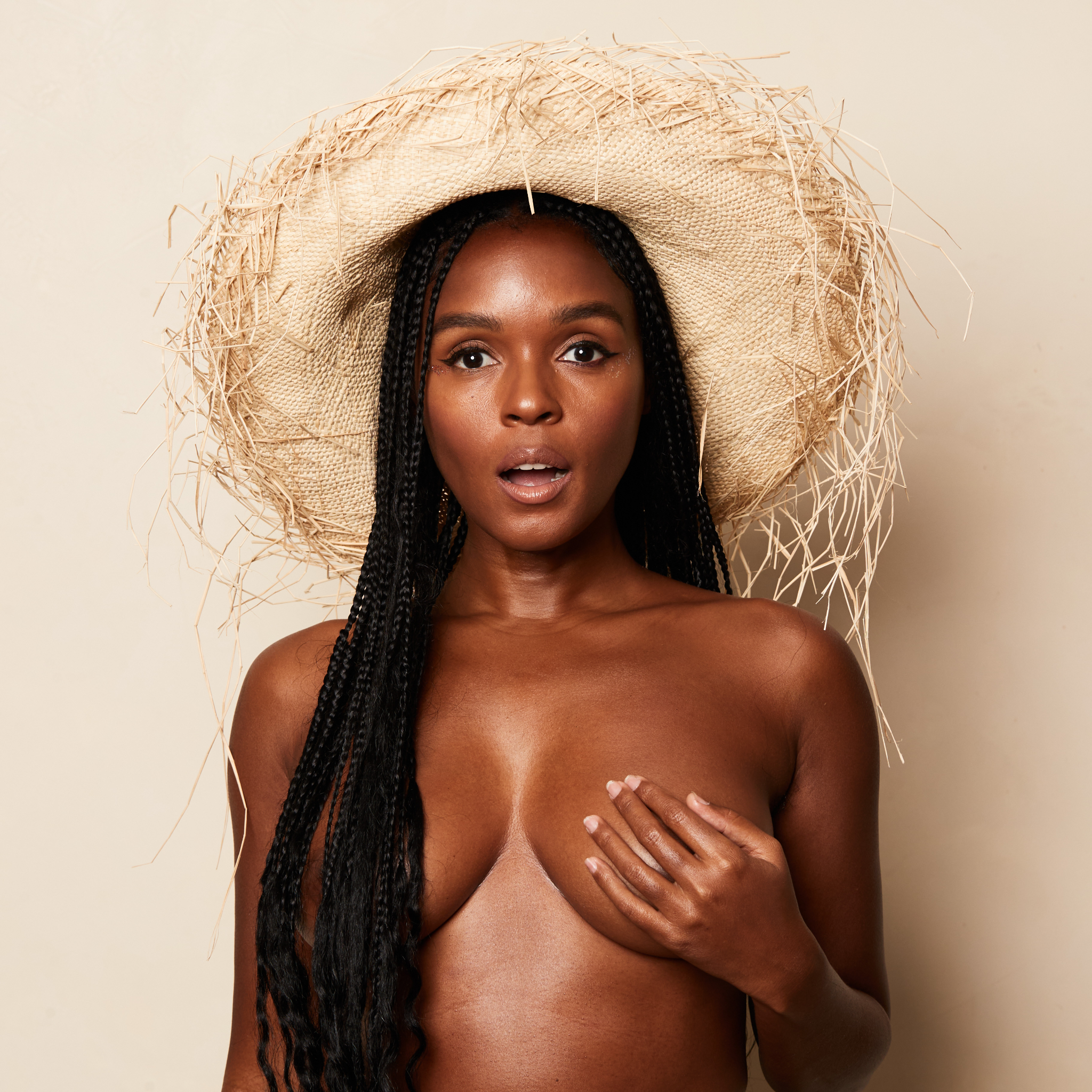 DOWNLOAD PRESS PHOTO HERE // PHOTO CREDIT: MASON ROSECONNECT WITH JANELLE MONÁEOFFICIAL | FACEBOOK | INSTAGRAM | TWITTER | YOUTUBE | PRESS ASSETSJANELLE MONÁE PR CONTACTSAshley Kalmanowitz // Ashley.kalmanowitz@atlanticrecords.comJessica Nall // Jessica.Nall@atlanticrecords.comKelly Bush Novak // kbushnovak@id-pr.comCourt Barrett // cbarrett@id-pr.comElif Mamak // emamak@id-pr.com